Wisdom Kienabere 17/mhs06/042Bch 202Bio technology Vitamins can be broadly classified into 2 main categories based on their solubility Fat soluble vitaminsWater soluble vitaminsBiochemical importance include  helping regulate cell growth, reproduction and digestionThymine- TDP  is the coenzyme that is connected with the energy releasing reaction in carbohydrates metabolism; the enzyme dehydrogenase catalyses ( oxidative decarboxylation) the irreversible conversion of pyruvate to acetyl co-ARiboflavin- FMN  is the coenzyme that participates in many redox reaction responsive for energy production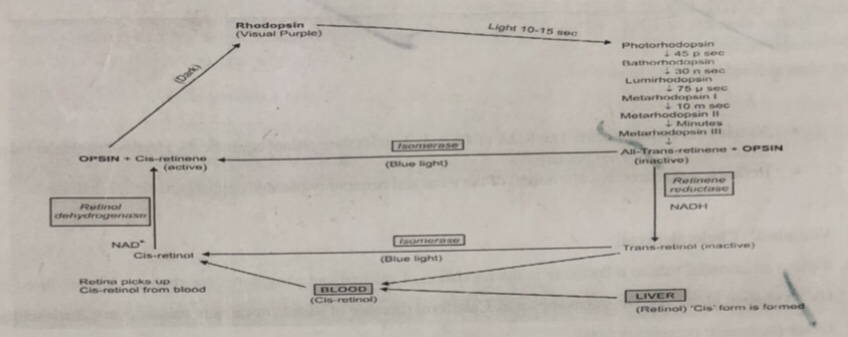 5. When a person shifts from a bright light to a dim light rhodopsin stored are depleted and vision is impaired. However within a few minutes known as dark adaptation time rhodopsin is resynthesied and vision is impaired. Dark adaptation time is increased in vitamin A deficient individuals.6. Vitamin D is the unnamed vitamin  and is absorbed in the small intestine for which bile is essential; vitaminD enters the circulation bound to plasma -alpha globulin and is distributed through the body 7. Acid hydrolysis cleaves susceptible Purine N- glycosyl bond in both DNA and RNA , when RNA is boiled in dilute acid adenine and guanine are released leaving an apurin acid which maybe further hydrolysis to a mixture of pyrimidine nucleotides. The pyrimidine are more resistant to acid hydrolysisAlkali hydrolysis of RNA produces a mixture of 2 and 3 prime nucleotides of cyclic mono phosphate intermediate8. The double helix structure was proposed by James Watson and Franck’s crick in 1953 and it can be compensated to a twisted ladder; the two strands are anti parallel; the width is 20degreeA; each strand of DNA has a hydrophilic deoxyribose phosphate backbone; each turn if the helix is 34 degrees A; the two poly nucleotide chains are of identical but complementary to each other due to base pairing9. 10.  Functions Nucleotides are activated precursors of DNA and RNANucleotides of adenine acts as carrier of methy group in the form of S-adenoyl methionine ATP is a universal currency if energy in biological systemGtp is involved in protein synthesis as source of energy Adenine nucleotides are components of 3 major enzymes NAD+, FAD+, CoANucleotides are metabolic regulators e.g C-AMP and c GMPBaseNucleosideNucleotideAbbreviation Nucleic acidPurineAdenineAdenosineDeoxyadenosineAdenylateDeoxyadenylateAmpDampRNA DNA GuanineGuanosineDeoxyguanosineGuanylateDeoxyguanylateGmp DgmpRNA DNA PyrimidinesCytosineCytidineDeoxycytidineCytidylateDeoxycytidylateCmp Dcmp RNADNAThymineDeoxythymineDeoxythymidylateDtmp DNA UracilUridineUridylateUmpRNA RNA DNA Sugar moietyRibose DeoxyriboseNitrogenous basesAdenine guanine cytosine and uracilAdenine guanine thymine and cytosinePairingAdenine pairs with uracilAdenine pairs with thymine Number of strandOneTwoReaction with alkaliHydrolyesesNo effect